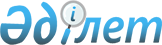 Об утверждении государственного образовательного заказа на дошкольное воспитание и обучение, размера родительской платы в дошкольных организациях города Астаны на 2023 годПостановление акимата города Астаны от 7 сентября 2023 года № 107-1871
      В соответствии со статьей 37 Закона Республики Казахстан "О местном государственном управлении и самоуправлении в Республике Казахстан", подпунктом 7-1) пункта 3 статьи 6, пунктом 6 статьи 62 Закона Республики Казахстан "Об образовании", приказом Министра образования и науки Республики Казахстан от 27 ноября 2017 года № 597 "Об утверждении Методики подушевого нормативного финансирования дошкольного воспитания и обучения, среднего образования, а также технического и профессионального, послесреднего образования с учетом кредитной технологии обучения", пунктов 16, 18 перечня нормативных правовых актов, не подлежащих государственной регистрации в органах юстиции, утвержденных приказом Министра юстиции Республики Казахстан от 26 июня 2023 года № 408, акимат города Астаны ПОСТАНОВЛЯЕТ:
      1. Утвердить государственный образовательный заказ на дошкольное воспитание и обучение, размер родительской платы в дошкольных организациях города Астаны согласно приложению к настоящему постановлению.
      2. Руководителю Государственного учреждения "Управление образования города Астаны" в установленном законодательством Республики Казахстан порядке обеспечить:
      1) направление настоящего постановления в Эталонный контрольный банк нормативных правовых актов Республики Казахстан в течение пяти рабочих дней;
      2) размещение настоящего постановления на интернет-ресурсе акимата города Астаны после его официального опубликования;
      3) финансирование государственного образовательного заказа на дошкольное воспитание и обучение по правоотношениям, возникшим с 1 января 2023 года;
      4) установление стоимости родительской оплаты за питание согласно приложению к настоящему постановлению со дня его подписания.
      3. Контроль за исполнением настоящего постановления возложить на курирующего заместителя акима города Астаны. Государственный образовательный заказ на дошкольное воспитание и обучение, размер родительской платы в дошкольных организациях города Астаны на 2023 год
					© 2012. РГП на ПХВ «Институт законодательства и правовой информации Республики Казахстан» Министерства юстиции Республики Казахстан
				
      Аким 

Ж. Қасымбек
Приложение
к постановлению акимата
города Астаны
от 7 сентября 2023 года № 107-1871
№ п/п
Количество воспитанников в организациях дошкольного воспитания и обучения
Количество воспитанников в организациях дошкольного воспитания и обучения
Количество воспитанников в организациях дошкольного воспитания и обучения
Количество воспитанников в организациях дошкольного воспитания и обучения
Количество воспитанников в организациях дошкольного воспитания и обучения
Количество воспитанников в организациях дошкольного воспитания и обучения
Средняя стоимость расходов на одного воспитанника в дошкольных организациях в месяц (тенге)
Средняя стоимость расходов на одного воспитанника в дошкольных организациях в месяц (тенге)
Средняя стоимость расходов на одного воспитанника в дошкольных организациях в месяц (тенге)
Средняя стоимость расходов на одного воспитанника в дошкольных организациях в месяц (тенге)
Размер родительской платы на одного воспитанника в месяц (тенге)
(за исключением воспитанников, указанных в столбцах № 5, 7)
№ п/п
Государственная дошколь ная организа ция
Частная дошкольная организация
Мини-центр
Мини-центр
Санаторные дошкольные организации
1. Коррекционные и инклюзивные группы в общеобразовательной дошкольной организации.
2. Коррекционные (специальные) дошкольные организации
Общеобразовательные группы в дошкольной организации и мини-центры с полным днем пребывания
Мини-центр с
непол ным днем пребывания
Санаторные дошкольные органи зации
1. Коррекционные и инклюзивные группы в общеобразовательной дошкольной организации.
2. Коррекционные (специальные) дошкольные организации
Государствен ная, частная дошкольная организация и мини-центр полного дня пребывания
№ п/п
Государственная дошколь ная организа ция
Частная дошкольная организация
с полным днем пребы вания
с неполным днем пребывания
Санаторные дошкольные организации
1. Коррекционные и инклюзивные группы в общеобразовательной дошкольной организации.
2. Коррекционные (специальные) дошкольные организации
Общеобразовательные группы в дошкольной организации и мини-центры с полным днем пребывания
Мини-центр с
непол ным днем пребывания
Санаторные дошкольные органи зации
1. Коррекционные и инклюзивные группы в общеобразовательной дошкольной организации.
2. Коррекционные (специальные) дошкольные организации
Государствен ная, частная дошкольная организация и мини-центр полного дня пребывания
1
2
3
4
5
6
7
8
9
10
11
12
1.
23 826
35 318
643
4 388
360
1 971
46 189
20 202
68 404
81 865
20 800